Институт магистратурыНаправление подготовки магистров: код «наименование»Магистерская программа: «наименование»ОТЗЫВ наВЫПУСКНУЮ КВАЛИФИКАЦИОННУЮ  РАБОТУ(МАГИСТЕРСКУЮ ДИССЕРТАЦИЮ)Обучающегося________________________________________________ № группы ___________Научный руководитель: (ученая степень, должность, ФИО полностью) ТЕМА: ________________________________________________________В отзыве должны быть отражены следующие позиции:Краткое содержание Практическая и научная значимостьНедостаткиОбщий вывод и оценкаНаучный  руководитель: (подпись с расшифровкой)«____» ____________20__г.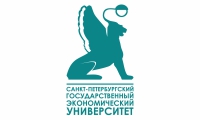 МИНОБРНАУКИ РОССИИ Федеральное государственное бюджетное образовательное учреждение высшего образования«САНКТ-ПЕТЕРБУРГСКИЙ ГОСУДАРСТВЕННЫЙ ЭКОНОМИЧЕСКИЙ УНИВЕРСИТЕТ»